February 2022To: GHS studentsFrom: Mrs. Luedtke and the NEHS Executive Council Re: Membership in the National English Honor Society, Round Table ChapterThe purpose of this organization is to recognize on a national level those who, on the basis of academic grades and performance, merit special note for past and current accomplishment in the study of English.  NEHS also encourages development of literature, fine writing, language and media studies, and it encourages members to use their talents in the service of others.To be eligible students must have completed a minimum of three semesters of English at Geneva High School or the equivalent at another high school. Students may apply beginning the second semester of sophomore year.Students must have attained a cumulative average of 3.6 GPA (on a four-point scale) in English coursework and a 3.0 overall grade-point average.Students may lose their membership if they are no longer enrolled in an English course, or do not maintain their active participation and commitment to the organization.  Members are expected to attend a minimum of four meetings per year and participate in at least one service project to meet graduation recognition requirements. If you meet the above qualifications and wish to apply for membership in the English National Honor Society, complete the attached form and writing sample.  Please return the form and essay to Mrs. Luedtke by 3 pm on Thursday, March 17. You may turn in your form in person to Mrs. Luedtke in A100. The main office will also accept your forms and give them to Mrs. Luedtke by the deadline. Your GPA and academic will be verified by the registrar.  If accepted, there is a one-time $35 membership fee due to the Mrs. Luedtke prior to the April induction ceremony. The national headquarters of NEHS mandates students MUST be present for the ceremony to be initiated.  Please arrange your schedules and make every attempt to be present, if you are selected.  If you cannot make the ceremony, due to a prior commitment, you may want to reconsider your application for membership in this society.  Date will be forthcoming.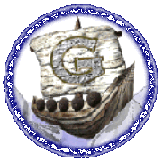 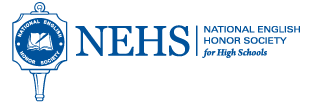 Application for MembershipDue March 18, 2021Applicant Information________________________________	       __________	Name										Date______________________________________________Address______________________________________________City, State, Zip Code____________   	___________   	_________________Telephone			Cell Phone			Email (please use an address you check often)School InformationGPA Information will be obtained from the school’s registrar’s office to confirm eligibility. 
The selection process will verify all information specifically with the Counseling and Advising office. ___________	___________     			Expected Graduation		Date Enrolled	______________________________________________High School Honors Classes Taken ________________________________________________________________________________________________Advanced Placement Classes Taken ______________________________________________Extra-curricular Activities______________________________________________Membership in Other Honor Societies________________________________________________________________________________________________________Membership in Service Clubs________________________________________________________________________________________________________Membership in Sports Teams__________________________________________________________English ClassesEnglish Classes Taken (indicate level AND grade earned)______________________________________________________________________________________________________________________________________________________________________________English-related Classes Taken AND Grade Earned (i.e. Drama, Media Classes—TV or print, Speech, or Newspaper Production)______________________________________________________________________________________________________________________________________________________________________________English-related Activities (i.e. articles or poems published in school and non-school publications, speeches given to the student body, or related activities.)____________________________________________________________________________________________________________________MiscellaneousHave you ever been reprimanded for serious misconduct or academic dishonesty?   Yes ______     No ______     
If yes, please explain. _________________________________________________________________________________________________________Writing samples:  To help the selection committee, please submit a one-page explanation of why the applicant should be considered for GHS’s Round Table Chapter of  NEHS.  The applicant may wish to explore the national charter’s website at www.nehs.us to provide more information about the society and inform your planning and writing process.The purpose of this essay is to give the applicant an opportunity to illustrate skill and controlled mastery of the English language for the selection process.Statement:  To the best of my knowledge, the above information is true and correct. False or misleading information will result in cancelled membership.Applicant Signature ___________________________________________________________________________Applicant: Do not write in box below.GHS English Department